Леся Українка: "Я в серці маю те, що не вмирає”"ЧИТАЮЧИ М'ЯКІ І РОЗСЛАБЛЕНІ ЧИ ХОЛОДНО РЕЗОНЕРСЬКІ ТВОРИ УКРАЇНЦІВ - ЧОЛОВІКІВ І ПОРІВНЮЮЧИ ЇХ З ЦИМИ БАДЬОРИМИ, СИЛЬНИМИ І СМІЛИВИМИ, І РАЗОМ З ТИМ, ТАКИМИ ЩИРИМИ СЛОВАМИ ЛЕСІ УКРАЇНКИ, МИМОВОЛІ ДУМАЄШ, ЩО ЦЯ ХВОРА, СЛАБКА ДІВЧИНА - ЧИ НЕ ЄДИНИЙ ЧОЛОВІК НА ВСІЙ УКРАЇНІ!"Іван Франко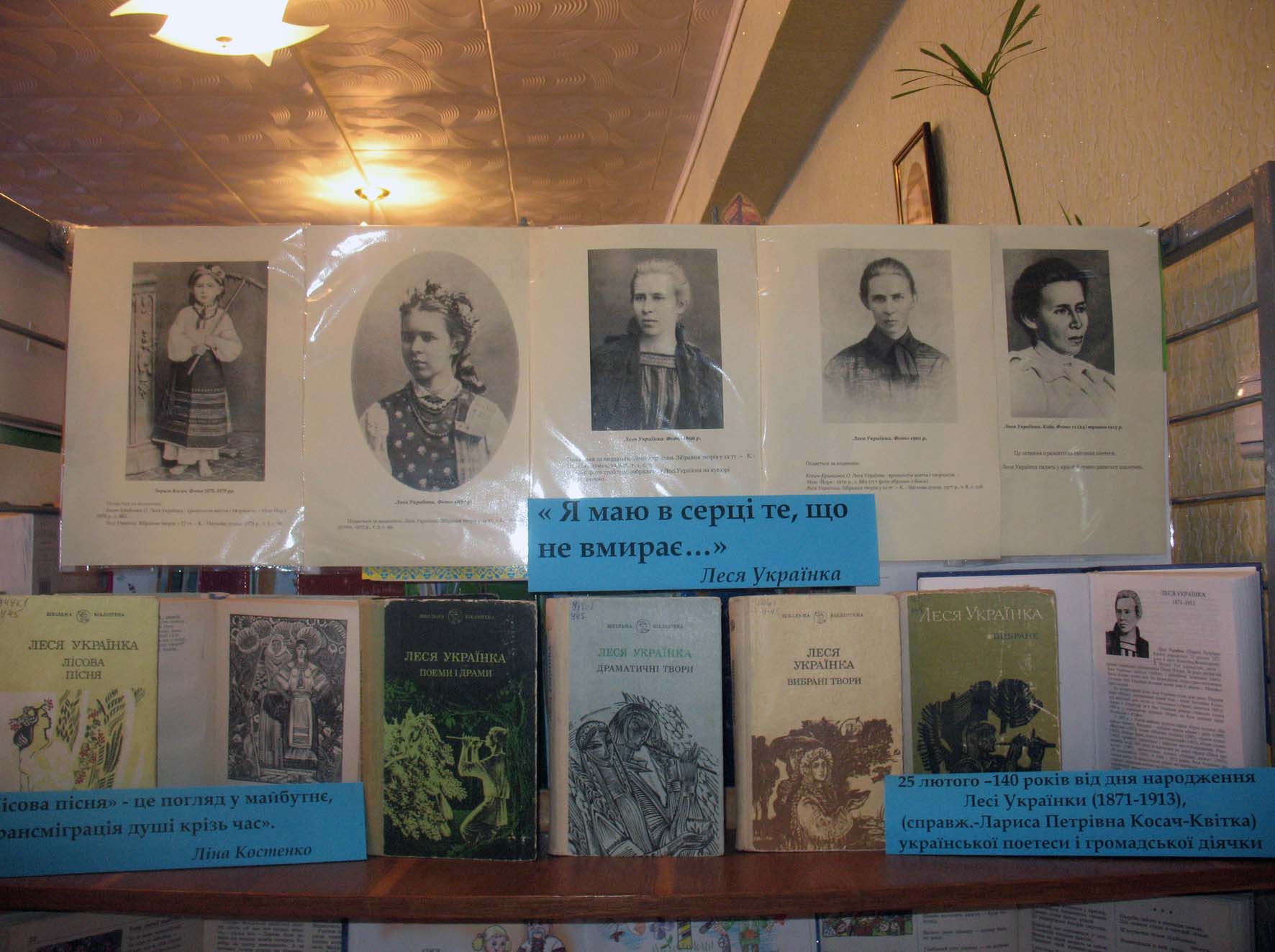 Книжкова виставка "Я в серці маю те, що не вмирає..."У бібліотеці можна прочитати такі твори видатної української поетеси Лесі Українки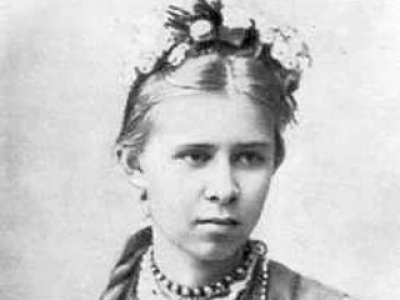 25 лютого 2011 року виповнилося 140 років від дня народження Лесі Українки (Лариса Петрівна Косач-Квітка, 1871-1913), видатної української поетеси, драматурга, прозаїка, літературного критика, фольклориста, перекладача, громадської та освітньої діячки, "педагога від Бога", творця педагогічної системи, принципів педагогіки життя, родинної, народної педагогіки.Леся Українка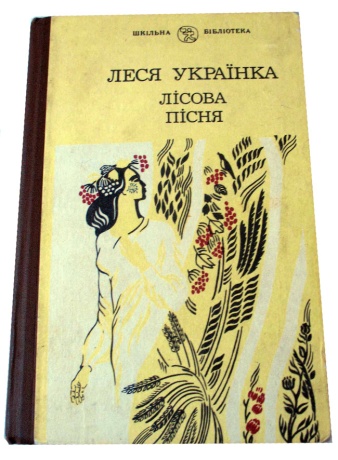 Українка Леся. Лісова пісня: вірші, драма-феєрія. - Донецьк: Донбас, 1991. - 205 с.

До збірки увішли кращі ліричні вірші поетеси та шедевр української драматургії - драма-феєрія "Лісова пісня".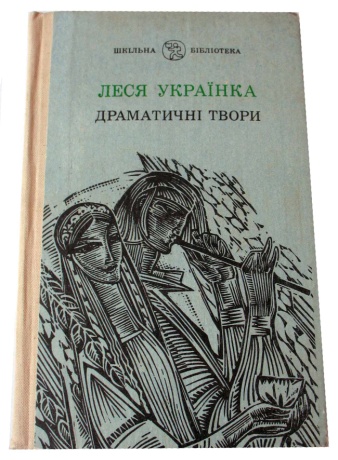 Українка Леся. Драматичні твори. /Передмова С.М.Шаховського/ - К.: Веселка, 1982. - 357 с., іл.

У книжці подаються кращі драматичні твори Лесі Українки. 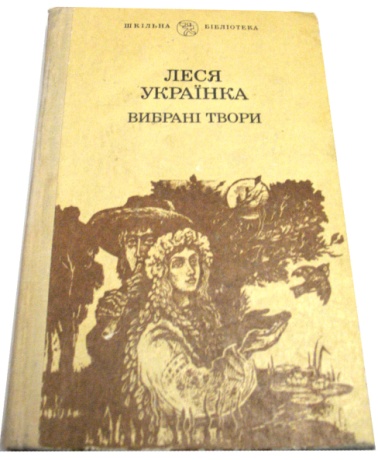 Українка Леся. Вибрані твори. /Вступна стаття Л.І.Міщенко, художник В.С.Овчинников/ - Ужгород.: Карпати, 1988. - 246 с.: іл., портр.

Книга вибраних творів великої української поетеси знайомить читачів з ліричними віршами, поемами "Роберт Брюс, король шотландський", "Давня казка", драматичними творами "В катакомбах", "Лісова пісня". 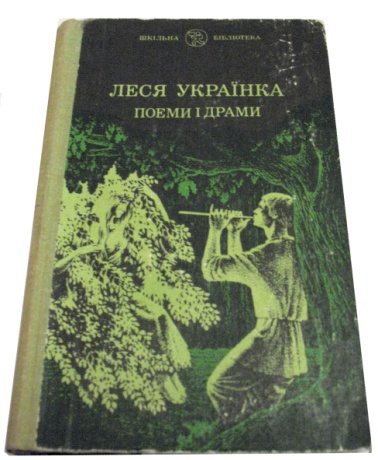  Українка Леся. Поеми і драми. /Вступна стаття та примітки О.К.Бабишкіна/ - К.: Мистецтво, 1980. - 467 с.

У передмові простежено життєвий і творчий шлях Лесі Українки, зроблено розгляд включених до видання творів. До збірника увійшли "Лісова пісня", "В катакомбах", "У пущі", "Осіння казка", "Роберт Брюс, король шотландський", "Давня казка" та інші твори.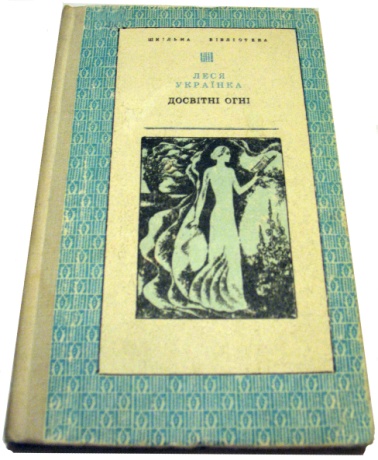  Українка Леся. Досвітні огні. - К.: Веселка, 1975. - 158 с.

Поезія Лесі Українки - невід'ємна частина золотого фонду світової літератури. Її ліричні вірші дивовижної глибини і сили, драматичні поеми пройняті вірою в духовну велич людини і світле майбутнє людства.